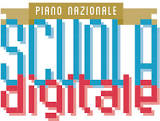 Allegato 1   Al Dirigente Scolastico dell’I.C.S. “Giampietro-Romano” di Torre del Greco (NA)Domanda di partecipazione alla selezione personale docente/corsista “#Docenti in rete” a.s. 2019/2020Il/la sottoscritto/a …………………………………………………………………………………Nato/a a …………………………………….……… prov………………il………………………e residente a …………………………………………………….	PROV	…… via………………………………........................N..........Tel/cell………………………………..e-mail……………………………………...………………………………………………………..codice fiscale……………………………………………………………………………………..CHIEDEdi essere ammesso alle procedure di selezione in qualità di:CORSISTAAi sensi degli artt. 46 e 47 del D.P.R. n. 445/2000, consapevole che le dichiarazioni mendaci sono punite ai sensi del codice penale e delle leggi speciali in materia, secondo le disposizioni richiamate all'art. 76 del citato D.P.R. n. 445- 00, dichiara:di non avere procedimenti penali a suo carico né di essere stato condannato a seguito di procedimenti penali ovverodi non essere stato destituito da pubblico impiego;di non trovarsi in alcuna posizione di incompatibilità con pubblico impiego;essere/non essere dipendente di altre Amministrazioni pubbliche;      Si allegano alla domanda:-tabella di valutazione dei titoli per la selezione del corsista-curriculum vitae in formato europeo.Il sottoscritto esprime il proprio consenso affinché i dati forniti possano essere trattati nel rispetto del D.L.vo n. 196-03 (Codice in materia di protezione dei dati personali), per gli adempimenti connessi alla presente proceduradata	FIRMA  	TABELLA DI VALUTAZIONE DEI TITOLI PER SELEZIONE data	FIRMA  	Titoli ed Esperienze lavorativeValutazionePunti attribuiti dal candidatoAssegnati dalla commissioneMembro del teamdell’Innovazione DigitalePunti 10Pregresse esperienze, in qualità di formatore, in corsi di formazione per docenti sulle TICPunti 5 per ogni esperienzaMax p. 10Pregresse esperienze, in qualità tutor, in corsi di aggiornamento per docenti attinenti al settore richiestoPunti 5 per ogni esperienzaMax p. 10Corsi di formazione e aggiornamento specifici (didattica digitale, App di rete per la didattica, piattaforme e- learningPunti 5 per ogni esperienza Max p. 20Diploma di laurea oltre il titolo di accesso in aree disciplinari relative alle competenze professionali richieste (informatiche, matematica, fisica)Punti 5Certificazioni Competenze specifiche (ECDL) o altri titoli superioriPunti 5Responsabile laboratorio informatico e/o scientifico/tecnologico presso istituti scolasticiPunti 5 per incaricoMax 20Certificazione linguistica (Inglese)Punti 5  cert.  B1Punti 10 cert. B2Punti 15 cert. C1Punti 20 cert. C2